О согласовании разграничения имущества муниципального образования сельское поселение Малый Атлым, передаваемого в собственность муниципального образования Октябрьский районВ соответствии с решением Совета депутатов сельского поселения Малый Атлым     № 14 от 27.05.2013г. «Об утверждении Положения о порядке управления  и распоряжения муниципальной собственностью муниципального образования сельское поселение Малый Атлым», Совет поселения РЕШИЛ:Согласовать предложение о разграничении имущества сельское поселение Малый Атлым, передаваемого в собственность муниципального образования Октябрьский район согласно приложению.Решение вступает в силу со дня подписания.Глава сельского поселения Малый Атлым                                                        С.В. ДейнекоПриложение 1к решению Совета депутатовсельского поселения Малый Атлым                                                    от  05.05.2016 года № 148Предложения о согласовании разграничения имущества муниципального образования сельское поселение Малый Атлым, передаваемого в собственность муниципального образования Октябрьский район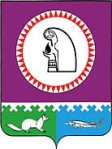 СОВЕТ ДЕПУТАТОВ СЕЛЬСКОГО ПОСЕЛЕНИЯ МАЛЫЙ АТЛЫМОктябрьского районаХанты – Мансийского автономного округа – ЮгрыРЕШЕНИЕСОВЕТ ДЕПУТАТОВ СЕЛЬСКОГО ПОСЕЛЕНИЯ МАЛЫЙ АТЛЫМОктябрьского районаХанты – Мансийского автономного округа – ЮгрыРЕШЕНИЕСОВЕТ ДЕПУТАТОВ СЕЛЬСКОГО ПОСЕЛЕНИЯ МАЛЫЙ АТЛЫМОктябрьского районаХанты – Мансийского автономного округа – ЮгрыРЕШЕНИЕСОВЕТ ДЕПУТАТОВ СЕЛЬСКОГО ПОСЕЛЕНИЯ МАЛЫЙ АТЛЫМОктябрьского районаХанты – Мансийского автономного округа – ЮгрыРЕШЕНИЕСОВЕТ ДЕПУТАТОВ СЕЛЬСКОГО ПОСЕЛЕНИЯ МАЛЫЙ АТЛЫМОктябрьского районаХанты – Мансийского автономного округа – ЮгрыРЕШЕНИЕСОВЕТ ДЕПУТАТОВ СЕЛЬСКОГО ПОСЕЛЕНИЯ МАЛЫЙ АТЛЫМОктябрьского районаХанты – Мансийского автономного округа – ЮгрыРЕШЕНИЕСОВЕТ ДЕПУТАТОВ СЕЛЬСКОГО ПОСЕЛЕНИЯ МАЛЫЙ АТЛЫМОктябрьского районаХанты – Мансийского автономного округа – ЮгрыРЕШЕНИЕСОВЕТ ДЕПУТАТОВ СЕЛЬСКОГО ПОСЕЛЕНИЯ МАЛЫЙ АТЛЫМОктябрьского районаХанты – Мансийского автономного округа – ЮгрыРЕШЕНИЕСОВЕТ ДЕПУТАТОВ СЕЛЬСКОГО ПОСЕЛЕНИЯ МАЛЫЙ АТЛЫМОктябрьского районаХанты – Мансийского автономного округа – ЮгрыРЕШЕНИЕСОВЕТ ДЕПУТАТОВ СЕЛЬСКОГО ПОСЕЛЕНИЯ МАЛЫЙ АТЛЫМОктябрьского районаХанты – Мансийского автономного округа – ЮгрыРЕШЕНИЕ«   05»мая2016№148с. Малый Атлымс. Малый Атлымс. Малый Атлымс. Малый Атлымс. Малый Атлымс. Малый Атлымс. Малый Атлымс. Малый Атлымс. Малый Атлымс. Малый Атлым№ п/пНаименованиеИнвентарныйномерГод вводаБалансоваястоимость (руб., коп.)1Горка  «Скат» 1101060091200824 696,002Карусель 1101060094200828 755,003Качалка балансировка110106009320089 414,004Качели двойные1101060095200822 221,005Кольцевая лестница1101060092200816 317,006Лабиринт «Малыш»110106009620089 414,007Стойка волейбольная110106009020088 476,00Итого:119293,00